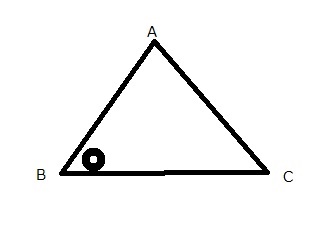 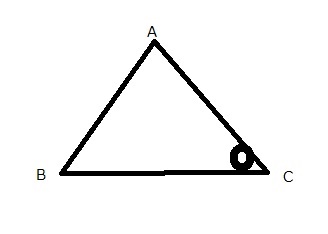 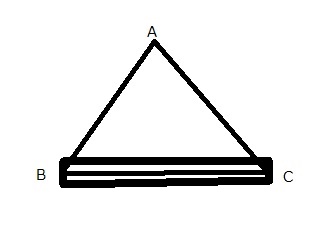 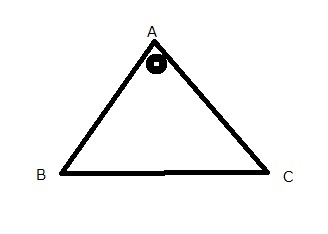 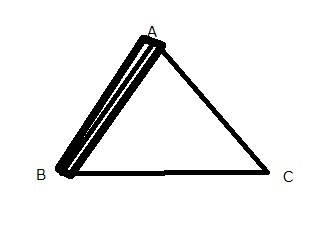 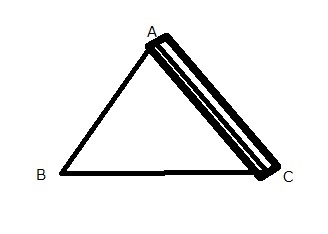 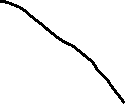 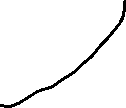 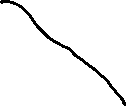 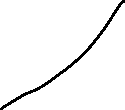 ルールチップは、ひとり１０枚。カードをシャッフルし、ひとり３枚ずつ配る。残りのカードは、山札として、裏向きにプレイヤーの真ん中に置く。１番目のプレイヤーは、山札から、１枚カードを引く。このとき、三角形の合同条件を満たす４枚（表の一覧）がそろったら、あがり。そろわなかった場合は、いらないカードを１枚選び、机の上に捨て札として表にして置く。このとき、他のプレイヤーは、そのカードがあれば、三角形の合同条件を満たす４枚（表の一覧）がそろう場合、「あがり」と宣言して、そのカードをもらう。だれも、あがれない場合は、次のプレイヤーが山札からカードを引いて、同様にゲームを進める。あがりのとき、山札から引いて、揃えたとき・あがってないすべてのプレイヤーから１枚ずつ、チップをもらう。捨て札で、揃えたとき・捨てたプレイヤーから、３枚チップをもらう。これを繰り返して、３人あがりのプレイヤーが出たら、１回戦終了。すべてのカードを集めて、また、シャッフルし、３枚ずつ配って、２回戦にうつる。